Your recent request for information is replicated below, together with our response.I would like to know how many unsolved rape cases you have recorded in each of the following calendar year: 2003; 2004; 2005; 2006; 2007; 2008; 2009; 2010; 2011; 2012; 2013; 2014; 2015; 2016; 2017; 2018; 2019; 2020; 2021; 2022; 2023 – as far as possible to go. If you can’t break these down by year can you please tell me how many unsolved rape cases there are in total that you have recorded? I’m interested in the cases that remain unsolved and open – ie. The victim is still hoping to get justice but no one has been charged. Police Scotland does not class crime reports as ‘open/closed’ nor do we record an outcome of a crime as ‘unsolved’. As such, in terms of Section 17 of the Freedom of Information (Scotland) Act 2002, this represents a notice that the information you seek is not held by Police Scotland.Crimes in Scotland are recorded in accordance with the Scottish Crime Recording Standard and crime reports are marked as ‘recorded’ and ‘detected’. This data is available online via the following links:- How we are performing - Police Scotlandstatistics.gov.scot : Recorded Crimes and Offences – (older data) If you require any further assistance please contact us quoting the reference above.You can request a review of this response within the next 40 working days by email or by letter (Information Management - FOI, Police Scotland, Clyde Gateway, 2 French Street, Dalmarnock, G40 4EH).  Requests must include the reason for your dissatisfaction.If you remain dissatisfied following our review response, you can appeal to the Office of the Scottish Information Commissioner (OSIC) within 6 months - online, by email or by letter (OSIC, Kinburn Castle, Doubledykes Road, St Andrews, KY16 9DS).Following an OSIC appeal, you can appeal to the Court of Session on a point of law only. This response will be added to our Disclosure Log in seven days' time.Every effort has been taken to ensure our response is as accessible as possible. If you require this response to be provided in an alternative format, please let us know.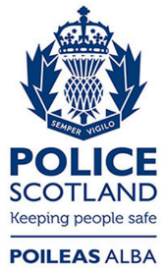 Freedom of Information ResponseOur reference:  FOI 23-2216Responded to:  21st September 2023